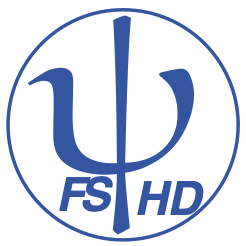 Protokoll zur Fachschafts-Vollversammlungder Studienfachschaft Psychologieam 06.07.2020Sitzungsleitung:  JoanaProtokoll: KimAnwesend: Joana, Annalena, Johanna, Aaron, Carina, Kim, (Anna, Jakob)Gäste:  0Tagesordnung TOP 1 Begrüßung und Eröffnung der SitzungTOP 2 Feststellung der Anwesenden & Feststellung der BeschlussfähigkeitTOP 3 Annahme des Protokolls der letzten SitzungTOP 4 Festlegung der TagesordnungTOP 5 Aktuelles aus dem StuRaTOP 6 PodiumsdiskussionTOP 7 Wahlergebnis UniwahlenTOP 8 Semesterabschluss und AbschiedsfeierTOP 14 Finanzen: Erstattung aus VS-BeträgenTOP 15 Bestimmung der Sitzungsleitung für die nächste FS-Vollversammlung TOP 1 Begrüßung und Eröffnung der SitzungDie Sitzungsleitung begrüßt alle Anwesenden und erklärt damit die heutige Sitzung der Fachschafts-Vollversammlung um 18:07 Uhr für eröffnet.TOP 2 Feststellung der Anwesenden & Feststellung der BeschlussfähigkeitDie Sitzungsleitung bittet alle Anwesenden reihum ihre Namen für das Protokoll zu nennen. Es sind 8 stimmberechtigte Vertreter der Studienfachschaft Psychologie und 0 Gäste ohne Stimmrecht anwesend.Damit ist die Mindestzahl von 8 stimmberechtigten Vertretern aus der Studienfachschaft Psychologie erfüllt und die Fachschafts-Vollversammlung ist gemäß der Satzung beschlussfähig.TOP 3 Annahme des Protokolls der letzten SitzungDie Sitzungsleitung fragt die Anwesenden, ob es Anträge oder Änderungsvorschläge an dem Protokoll der letzten Sitzung der Fachschafts-Vollversammlung vom 15.06.20. Das Protokoll wird einstimmig angenommen mit 8 Annahmen und 0 Enthaltungen. TOP 4 Festlegung der TagesordnungDie Sitzungsleitung bittet alle Anwesenden um Beiträge zur Tagesordnung. Die folgenden Punkte werden auf die Tagesordnung genommen:Aktuelles aus dem StuRaPodiumsdiskussionWahlergebnisse UniwahlenSemesterabschluss und AbschiedsfeierTOP 5 Aktuelles aus dem StuRaTOP 6 PodiumsdiskussionTOP 7 Wahlergebnisse UniwahlenTOP 8 Semesterabschluss und AbschiedsfeierTOP 14 Finanzen: Erstattung aus VS-Beiträgen[710.0237]: [15 € von Carina] an [Johannes Gerwien]Datum: 06.07.20Erklärung: Am 9.7.20 findet ein erneut ein Webinar statt, diesmal mit Johannes Gerwien als Vortragendem. Wie bereits bei den letzten Webinaren möchten wir auch Herrn Gerwien für seine Mühen ein kleines Dankeschön in Form eines Büchergutscheins zukommen lassen. Für diese Anschaffung möchte ich 15 Euro beantragen.Ergebnis: 8 dafürTOP 15 Bestimmung der Sitzungsleitung für die nächste FS-VollversammlungDa keine weiteren Tagesordnungspunkte vorliegen, erklärt die Sitzungsleitung die Fachschafts-Vollversammlung um 18:50 Uhr für beendet.Die nächste Fachschafts-Sitzung wird am 13.07.20 um 18 Uhr präsent (?) stattfinden.Protokoll: ?Sitzungsleitung: ? Putzen vor nächster Sitzung: AnliegenAb heute sind StuRa-Wahlen möglich, jeder Studi hat eine Mail bekommen; Wahlbeteiligung jetzt schon höher als bei den Uniwahlen; es geht nur um Plätze der Listen, nicht um Plätze der Fachschaften; die Listen bekommen proportional zur Wahlbeteiligung PlätzeDer StuRa findet im Wintersemester wieder dienstags stattDas studentische Mitglied im Universitätsrat wird neu gewählt, Gremienerfahrung ist erwünscht, sollte noch 3 Jahre an der Uni seinGenerelle Themen des StuRa dieses Semester: Organisation der Online- Wahlen, interne Organisation (Wahlen für Referate, Exekutive <-> StuRa  Legislative), Studi-Unterstützung im Corona-Semester (Erhöhung des Notlagenstipediums, kostenlose Software-Optionen); Vollverschleierungsverbot im Landeshochschulengesetz (LHG) wurde abgelehntAktuelle Diskussion: Theaterflaterate: Probesemester im Winter-, danach Urabstimmung im Sommersemester, weiteres gerne in der nächsten SitzungAktuelle Diskussion: Positionierung zum Abhalten des Wintersemesters: umstritten: ist eine Grenze bei 50 Personen sinnvoll? Mehr nächste SitzungFinanzanträge können im StuRa im Folgenden immer nur an zwei Terminen im Semester eingereicht werden (das betrifft nicht unseren alltäglichen Finanzen, sondern nur Anträge, die über unseren eigenen Haushalt hinaus gehen!)Ab heute sind StuRa-Wahlen möglich, jeder Studi hat eine Mail bekommen; Wahlbeteiligung jetzt schon höher als bei den Uniwahlen; es geht nur um Plätze der Listen, nicht um Plätze der Fachschaften; die Listen bekommen proportional zur Wahlbeteiligung PlätzeDer StuRa findet im Wintersemester wieder dienstags stattDas studentische Mitglied im Universitätsrat wird neu gewählt, Gremienerfahrung ist erwünscht, sollte noch 3 Jahre an der Uni seinGenerelle Themen des StuRa dieses Semester: Organisation der Online- Wahlen, interne Organisation (Wahlen für Referate, Exekutive <-> StuRa  Legislative), Studi-Unterstützung im Corona-Semester (Erhöhung des Notlagenstipediums, kostenlose Software-Optionen); Vollverschleierungsverbot im Landeshochschulengesetz (LHG) wurde abgelehntAktuelle Diskussion: Theaterflaterate: Probesemester im Winter-, danach Urabstimmung im Sommersemester, weiteres gerne in der nächsten SitzungAktuelle Diskussion: Positionierung zum Abhalten des Wintersemesters: umstritten: ist eine Grenze bei 50 Personen sinnvoll? Mehr nächste SitzungFinanzanträge können im StuRa im Folgenden immer nur an zwei Terminen im Semester eingereicht werden (das betrifft nicht unseren alltäglichen Finanzen, sondern nur Anträge, die über unseren eigenen Haushalt hinaus gehen!)Aufgaben & ZuständigeAn der StuRa-Wahl teilnehmenAlleAnliegenVerschobene Podiumsdiskussion: Termine für WS stehen festVerschobene Podiumsdiskussion: Termine für WS stehen festDonnerstags jeweils 18:15 UhrModeration immer Herr Funke19.11.20: Was ist gute Hochschullehre (Frau Spinath und Herr Scheiter)?26.11.20: Methoden der Psychologie (Herr Hagemann und Herr Wendt)03.12.20: Klinische Psychologie und Psychopathologie (Herr Fuchs und Herr Barnow)Donnerstags jeweils 18:15 UhrModeration immer Herr Funke19.11.20: Was ist gute Hochschullehre (Frau Spinath und Herr Scheiter)?26.11.20: Methoden der Psychologie (Herr Hagemann und Herr Wendt)03.12.20: Klinische Psychologie und Psychopathologie (Herr Fuchs und Herr Barnow)Aufgaben & ZuständigeAnliegenAnliegenErgebnis des Senats und der FakRat-WahlErgebnis des Senats und der FakRat-WahlErgebnis des Senats und der FakRat-WahlErgebnisse hat jeder Studi zugeschickt bekommenMan kann sie sich anschauen, wenn man im Uninetz ist oder ein VPN verwendetAn unserer Fakultät haben nur 23 Leute abgestimmt!!4 Psychologen vertreten uns im kommenden Jahr im FakultätsratErgebnisse hat jeder Studi zugeschickt bekommenMan kann sie sich anschauen, wenn man im Uninetz ist oder ein VPN verwendetAn unserer Fakultät haben nur 23 Leute abgestimmt!!4 Psychologen vertreten uns im kommenden Jahr im FakultätsratErgebnisse hat jeder Studi zugeschickt bekommenMan kann sie sich anschauen, wenn man im Uninetz ist oder ein VPN verwendetAn unserer Fakultät haben nur 23 Leute abgestimmt!!4 Psychologen vertreten uns im kommenden Jahr im FakultätsratAufgaben & ZuständigeAnliegenAbschiedsfeier für die, die gehenAbschiedsfeier für die, die gehenWir wollen eine Abschiedsfeier für die Fachschaftler, die nächstes Semester nicht mehr da sindMöglicher Termin: 20.07Wir wollen eine Abschiedsfeier für die Fachschaftler, die nächstes Semester nicht mehr da sindMöglicher Termin: 20.07Aufgaben & ZuständigeZur Feier kommenALLE